Kulynenko Denys ValentinovichExperience:Position applied for: 2nd OfficerDate of birth: 05.09.1979 (age: 38)Citizenship: UkraineResidence permit in Ukraine: NoCountry of residence: UkraineCity of residence: SevastopolPermanent address: 4 Moskovskaya str. Sevastopol, UkraineContact Tel. No: +38 (066) 203-21-32 / +38 (069) 254-97-61E-Mail: seamankdv@gmail.comU.S. visa: NoE.U. visa: NoUkrainian biometric international passport: Not specifiedDate available from: 15.03.2011English knowledge: GoodMinimum salary: 3500 $ per monthPositionFrom / ToVessel nameVessel typeDWTMEBHPFlagShipownerCrewing2nd Officer12.05.2010-26.11.2010DestinyGeneral Cargo14224MAN(DMR K7Z 70/120E)9100 HPSt.Kits & Nevis, ChaParuma Maritime INCAV Marine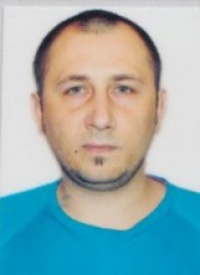 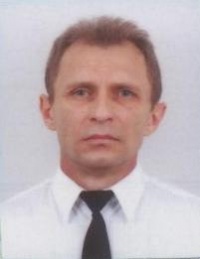 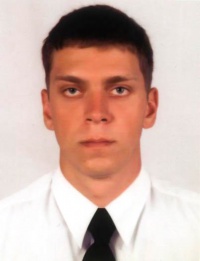 